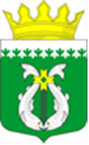 РЕСПУБЛИКА КАРЕЛИЯТЕРРИТОРИАЛЬНАЯ ИЗБИРАТЕЛЬНАЯ КОМИССИЯСУОЯРВСКОГО РАЙОНАР Е Ш Е Н И Е26 мая 2023 года		                                                              № 48/309-5	                                             г. Суоярви		                                                                                                                                                                            17 ч.00 мин. О формировании участковых избирательных комиссий избирательных участков № 491,492,493,494,495,496,497,498,499,500,501,502,503,504,505,506,507,508,509,510Рассмотрев предложения по кандидатурам для назначения в составы участковых избирательных комиссий, в соответствии со статьями 20, 22, 27 Федерального закона «Об основных гарантиях избирательных прав и права на участие в референдуме граждан Российской Федерации», Методическими рекомендациями о порядке формирования территориальных, окружных и участковых избирательных комиссий, утвержденными постановлением Центральной избирательной комиссии Российской Федерации от 15 марта 2023 г. № 111/863-8, статьей 12 Закона Республики Карелия от 28 апреля 2023 года № 2834-ЗРК «О системе избирательных комиссий в Республике Карелия»,Территориальная избирательная комиссия РЕШИЛА:1. Сформировать участковые избирательные комиссии избирательных участков № 491,492,493,494,495,496,497,498,499,500,501,502,503,504,505,506,507,508,509,510 со сроком полномочий пять лет (2023 – 2028 гг.) , назначив в их составы членами участковых избирательных комиссий с правом решающего голоса лиц согласно приложению.2. Направить настоящее решение в Избирательную комиссию Республики Карелия.3. Направить выписки из настоящего решения в соответствующие участковые избирательные комиссии.4. Опубликовать настоящее решение в районной газете «Суоярвский вестник» и разместить на официальном сайте Суоярвского муниципального округа в информационном блоке «ТИК Суоярвского района».Председатель территориальной                                           Хлопкина М.С.       избирательной комиссии                Секретарь территориальной                                                 Никитина С.Ф.    избирательной комиссии                                                                                                      Приложение к решениюТерриториальной избирательнойкомиссии Суоярвского районаот 26.05.2023 г. № 48/309Списки членов участковых избирательных комиссий с правом решающего голосаУчастковая избирательная комиссия избирательного участка № 491Количественный состав комиссии – 13 членов Срок полномочий пять лет (2023 - 2028 гг.)Приложение к решениюТерриториальной избирательнойкомиссии Суоярвского районаот 26.05.2023 г. № 48/309Участковая избирательная комиссия избирательного участка № 492Количественный состав комиссии – 11 членов Срок полномочий пять лет (2023 - 2028 гг.)Приложение к решениюТерриториальной избирательнойкомиссии Суоярвского районаот 26.05.2023 г. № 48/309Участковая избирательная комиссия избирательного участка № 493Количественный состав комиссии – 13 членов Срок полномочий пять лет (2023 - 2028 гг.)Приложение к решениюТерриториальной избирательнойкомиссии Суоярвского районаот 26.05.2023 г. № 48/309Участковая избирательная комиссия избирательного участка № 494Количественный состав комиссии – 7 членов Срок полномочий пять лет (2023 - 2028 гг.)Приложение к решениюТерриториальной избирательнойкомиссии Суоярвского районаот 26.05.2023 г.  № 48/309Участковая избирательная комиссия избирательного участка № 495Количественный состав комиссии – 5 членов Срок полномочий пять лет (2023 - 2028 гг.)Приложение к решениюТерриториальной избирательнойкомиссии Суоярвского районаот 26.05.2023 г.  № 48/309Участковая избирательная комиссия избирательного участка № 496Количественный состав комиссии – 5 членов Срок полномочий пять лет (2023 - 2028 гг.)Приложение к решениюТерриториальной избирательнойкомиссии Суоярвского районаот 26.05.2023 г.  № 48/309Участковая избирательная комиссия избирательного участка № 497Количественный состав комиссии – 5 членов Срок полномочий пять лет (2023 - 2028 гг.)Приложение к решениюТерриториальной избирательнойкомиссии Суоярвского районаот 26.05.2023 г.  № 48/309Участковая избирательная комиссия избирательного участка № 498Количественный состав комиссии – 7 членов Срок полномочий пять лет (2023 - 2028 гг.)Приложение к решениюТерриториальной избирательнойкомиссии Суоярвского районаот 26.05.2023 г.  № 48/309Участковая избирательная комиссия избирательного участка № 499Количественный состав комиссии – 5 членов Срок полномочий пять лет (2023 - 2028 гг.)Приложение к решениюТерриториальной избирательнойкомиссии Суоярвского районаот 26.05.2023 г.  № 48/309Участковая избирательная комиссия избирательного участка № 500Количественный состав комиссии – 7 членов Срок полномочий пять лет (2023 - 2028 гг.)Приложение к решениюТерриториальной избирательнойкомиссии Суоярвского районаот 26.05.2023 г.  № 48/309Участковая избирательная комиссия избирательного участка № 501Количественный состав комиссии – 7 членов Срок полномочий пять лет (2023 - 2028 гг.)Приложение к решениюТерриториальной избирательнойкомиссии Суоярвского районаот 26.05.2023 г.  № 48/309Участковая избирательная комиссия избирательного участка № 502Количественный состав комиссии – 7 членов Срок полномочий пять лет (2023 - 2028 гг.)Приложение к решениюТерриториальной избирательнойкомиссии Суоярвского районаот 26.05.2023 г.  № 48/309Участковая избирательная комиссия избирательного участка № 503Количественный состав комиссии – 5 членов Срок полномочий пять лет (2023 - 2028 гг.)Приложение к решениюТерриториальной избирательнойкомиссии Суоярвского районаот 26.05.2023 г.  № 48/309Участковая избирательная комиссия избирательного участка № 504Количественный состав комиссии – 5 членов Срок полномочий пять лет (2023 - 2028 гг.)Приложение к решениюТерриториальной избирательнойкомиссии Суоярвского районаот 26.05.2023 г.  № 48/309Участковая избирательная комиссия избирательного участка № 505Количественный состав комиссии – 5 членов Срок полномочий пять лет (2023 - 2028 гг.)Приложение к решениюТерриториальной избирательнойкомиссии Суоярвского районаот 26.05.2023 г.  № 48/309Участковая избирательная комиссия избирательного участка № 506Количественный состав комиссии – 7 членов Срок полномочий пять лет (2023 - 2028 гг.)Приложение к решениюТерриториальной избирательнойкомиссии Суоярвского районаот 26.05.2023 г.  № 48/309Участковая избирательная комиссия избирательного участка № 507Количественный состав комиссии – 5 членов Срок полномочий пять лет (2023 - 2028 гг.)Приложение к решениюТерриториальной избирательнойкомиссии Суоярвского районаот 26.05.2023 г.  № 48/309Участковая избирательная комиссия избирательного участка № 508Количественный состав комиссии – 5 членов Срок полномочий пять лет (2023 - 2028 гг.)Приложение к решениюТерриториальной избирательнойкомиссии Суоярвского районаот 26.05.2023 г.  № 48/309Участковая избирательная комиссия избирательного участка № 509Количественный состав комиссии – 5 членов Срок полномочий пять лет (2023 - 2028 гг.)Приложение к решениюТерриториальной избирательнойкомиссии Суоярвского районаот 26.05.2023 г.  № 48/309Участковая избирательная комиссия избирательного участка № 510Количественный состав комиссии – 7 членов Срок полномочий пять лет (2023 - 2028 гг.)№ п/пФамилия, имя, отчество члена участковой избирательной комиссии с правом решающего голосаСубъект предложения кандидатуры в состав  избирательной комиссии1Андронова Марина Николаевнасобрание избирателей по месту жительства2Белякова Ольга Борисовнасобрание избирателей по месту работы3Гаськова Лариса АнатольевнаРегиональное отделение Политической партии "Российская партия пенсионеров за социальную справедливость" в Республике Карелия4Гришаева Ольга ВладимировнаСуоярвское районное отделение Карельского республиканского отделения политической партии "КОММУНИСТИЧЕСКАЯ ПАРТИЯ РОССИЙСКОЙ ФЕДЕРАЦИИ"5Ивкина Виктория НиколаевнаКарельское региональное отделение Политической партии ЛДПР - Либерально-демократической партии России6Козина Елена Владимировнасобрание избирателей по месту работы7Кутянина Елена Владимировнасобрание избирателей по месту работы8Лаврентьева Карина Андреевнасобрание избирателей по месту работы9Липатова Екатерина ВячеславовнаСуоярвское местное отделение Всероссийской политической партии "ЕДИНАЯ РОССИЯ"10Павлова Наталья Ильнуровнасобрание избирателей по месту работы11Постоялко Марина Владимировнасобрание избирателей по месту работы12Тетушкина Виктория Леонидовнасобрание избирателей по месту жительства13Фиш Анатолий Александровичсобрание избирателей по месту работы№ п/пФамилия, имя, отчество члена участковой избирательной комиссии с правом решающего голосаСубъект предложения кандидатуры в состав  избирательной комиссии1Арентова Лидия Ивановнасобрание избирателей по месту жительства2Колесова Нина Викторовнасобрание избирателей по месту работы3Кузьмичева Людмила МифодьевнаСуоярвское местное отделение Всероссийской политической партии "ЕДИНАЯ РОССИЯ"4Мухина Наталья АлександровнаРегиональное отделение Социалистической политической партии "СПРАВЕДЛИВАЯ РОССИЯ - ПАТРИОТЫ - ЗА ПРАВДУ" в Республике Карелия5Павлова Ирина Николаевнасобрание избирателей по месту жительства6Пименова Мария ПетровнаРегиональное отделение Политической партии "Российская объединенная демократическая партия "ЯБЛОКО" в Республике Карелия7Поздеева Елена Юрьевнасобрание избирателей по месту работы8Устина Елена АнатольевнаСуоярвское районное отделение Карельского республиканского отделения политической партии "КОММУНИСТИЧЕСКАЯ ПАРТИЯ РОССИЙСКОЙ ФЕДЕРАЦИИ"9Федорова Татьяна Сергеевнасобрание избирателей по месту работы10Хлопкина Марина АлексеевнаРегиональное отделение Политической партии "Российская партия пенсионеров за социальную справедливость" в Республике Карелия11Хомченко Надежда ВикторовнаКарельское региональное отделение Политической партии ЛДПР - Либерально-демократической партии России№ п/пФамилия, имя, отчество члена участковой избирательной комиссии с правом решающего голосаСубъект предложения кандидатуры в состав  избирательной комиссии1Борисова Наталья Анатольевнасобрание избирателей по месту работы2Ворошило Елена Александровнасобрание избирателей по месту работы3Илюшкина Елена ИвановнаСуоярвское местное отделение Всероссийской политической партии "ЕДИНАЯ РОССИЯ"4Кракулева Маргарита Андреевнасобрание избирателей по месту работы5Лазарева Ирина Николаевнасобрание избирателей по месту работы6Лебедева Алина ОлеговнаКарельское региональное отделение Политической партии ЛДПР - Либерально-демократической партии России7Малишевская Жанна Михайловнасобрание избирателей по месту работы8Малишевская Оксана ВладимировнаСуоярвское районное отделение Карельского республиканского отделения политической партии "КОММУНИСТИЧЕСКАЯ ПАРТИЯ РОССИЙСКОЙ ФЕДЕРАЦИИ"9Морева Ольга Александровнасобрание избирателей по месту работы10Мухина Надежда ИвановнаРегиональное отделение Социалистической политической партии "СПРАВЕДЛИВАЯ РОССИЯ - ПАТРИОТЫ - ЗА ПРАВДУ" в Республике Карелия11Судакова Елена Павловнасобрание избирателей по месту работы12Тараканова Светлана Николаевнасобрание избирателей по месту работы13Хвойницкая Елена Валерьевнасобрание избирателей по месту жительства№ п/пФамилия, имя, отчество члена участковой избирательной комиссии с правом решающего голосаСубъект предложения кандидатуры в состав  избирательной комиссии1231Васько Нина ИвановнаСуоярвское районное отделение Карельского республиканского отделения политической партии "КОММУНИСТИЧЕСКАЯ ПАРТИЯ РОССИЙСКОЙ ФЕДЕРАЦИИ"2Зряхова Наталья Владимировнасобрание избирателей по месту работы3Каширина Екатерина Сергеевнасобрание избирателей по месту работы4Лукина Татьяна Сергеевнасобрание избирателей по месту работы5Попова Татьяна АлександровнаСуоярвское местное отделение Всероссийской политической партии "ЕДИНАЯ РОССИЯ"6Чугузова Заррина СаймудиновнаКарельское региональное отделение Политической партии ЛДПР - Либерально-демократической партии России7Шлюева Тамара ПавловнаРегиональное отделение Политической партии "Российская партия пенсионеров за социальную справедливость" в Республике Карелия№ п/пФамилия, имя, отчество члена участковой избирательной комиссии с правом решающего голосаСубъект предложения кандидатуры в состав  избирательной комиссии1231Баслык Альберт Владимировичсобрание избирателей по месту жительства2Длужневская Ирина ВладимировнаСуоярвское местное отделение Всероссийской политической партии "ЕДИНАЯ РОССИЯ"3Длужневская Марина Алексеевнасобрание избирателей по месту работы4Жукова Людмила Сергеевнасобрание избирателей по месту жительства5Подзамкова Наталья Александровнасобрание избирателей по месту жительства№ п/пФамилия, имя, отчество члена участковой избирательной комиссии с правом решающего голосаСубъект предложения кандидатуры в состав  избирательной комиссии1231Ефимова Тамара ЕвгеньевнаСуоярвское местное отделение Всероссийской политической партии "ЕДИНАЯ РОССИЯ"2Рыжохина Ольга ВикторовнаКарельское региональное отделение Политической партии ЛДПР - Либерально-демократической партии России3Кондратьева Елена ИвановнаСуоярвское районное отделение Карельского республиканского отделения политической партии "КОММУНИСТИЧЕСКАЯ ПАРТИЯ РОССИЙСКОЙ ФЕДЕРАЦИИ"4Кондратьева Мария СтаниславовнаРегиональное отделение Социалистической политической партии "СПРАВЕДЛИВАЯ РОССИЯ - ПАТРИОТЫ - ЗА ПРАВДУ" в Республике Карелия5Рожкова Ольга Григорьевнасобрание избирателей по месту жительства№ п/пФамилия, имя, отчество члена участковой избирательной комиссии с правом решающего голосаСубъект предложения кандидатуры в состав  избирательной комиссии1231Гришаева Галина АлександровнаСуоярвское районное отделение Карельского республиканского отделения политической партии "КОММУНИСТИЧЕСКАЯ ПАРТИЯ РОССИЙСКОЙ ФЕДЕРАЦИИ"2Макарова Юлия СергеевнаКарельское региональное отделение Политической партии ЛДПР - Либерально-демократической партии России3Мымрина Ирина АлександровнаРегиональное отделение Политической партии "Российская партия пенсионеров за социальную справедливость" в Республике Карелия4Сиргиенко Наталья ДамировнаСуоярвское местное отделение Всероссийской политической партии "ЕДИНАЯ РОССИЯ"5Соболева Светлана Георгиевнасобрание избирателей по месту жительства№ п/пФамилия, имя, отчество члена участковой избирательной комиссии с правом решающего голосаСубъект предложения кандидатуры в состав  избирательной комиссии1231Клещенок Елена ГеннадьевнаСуоярвское районное отделение Карельского республиканского отделения политической партии "КОММУНИСТИЧЕСКАЯ ПАРТИЯ РОССИЙСКОЙ ФЕДЕРАЦИИ"2Корнилова Екатерина Викторовнасобрание избирателей по месту жительства3Матюшева Елена НиколаевнаСуоярвское местное отделение Всероссийской политической партии "ЕДИНАЯ РОССИЯ"4Мирошниченко Алена ВалентиновнаРегиональное отделение Социалистической политической партии "СПРАВЕДЛИВАЯ РОССИЯ - ПАТРИОТЫ - ЗА ПРАВДУ" в Республике Карелия5Пекарская Юлия Михайловнасобрание избирателей по месту работы6Сидорова Оксана Юрьевнасобрание избирателей по месту жительства7Смирнова Надежда Николаевнасобрание избирателей по месту работы№ п/пФамилия, имя, отчество члена участковой избирательной комиссии с правом решающего голосаСубъект предложения кандидатуры в состав  избирательной комиссии1231Афанасенко Наталья МихайловнаСуоярвское районное отделение Карельского республиканского отделения политической партии "КОММУНИСТИЧЕСКАЯ ПАРТИЯ РОССИЙСКОЙ ФЕДЕРАЦИИ"2Кирьянен Юлия Викторовнасобрание избирателей по месту работы3Корвачева Нинель БорисовнаСуоярвское местное отделение Всероссийской политической партии "ЕДИНАЯ РОССИЯ"4Сазонова Марина Ивановнасобрание избирателей по месту жительства5Травина Нина ЛеонидовнаРегиональное отделение Социалистической политической партии "СПРАВЕДЛИВАЯ РОССИЯ - ПАТРИОТЫ - ЗА ПРАВДУ" в Республике Карелия№ п/пФамилия, имя, отчество члена участковой избирательной комиссии с правом решающего голосаСубъект предложения кандидатуры в состав  избирательной комиссии1231Германова Ольга МихайловнаРегиональное отделение Социалистической политической партии "СПРАВЕДЛИВАЯ РОССИЯ - ПАТРИОТЫ - ЗА ПРАВДУ" в Республике Карелия2Дорохова Наталья Владимировнасобрание избирателей по месту работы3Зеленко Оксана Николаевнасобрание избирателей по месту работы4Подлесная Оксана СергеевнаРегиональное отделение Политической партии "Российская партия пенсионеров за социальную справедливость" в Республике Карелия5Сорокина Наталья ВладимировнаСуоярвское районное отделение Карельского республиканского отделения политической партии "КОММУНИСТИЧЕСКАЯ ПАРТИЯ РОССИЙСКОЙ ФЕДЕРАЦИИ"6Стрельцова Ариадна ДенисовнаКарельское региональное отделение Политической партии ЛДПР - Либерально-демократической партии России7Яцковская Людмила ВладимировнаСуоярвское местное отделение Всероссийской политической партии "ЕДИНАЯ РОССИЯ"№ п/пФамилия, имя, отчество члена участковой избирательной комиссии с правом решающего голосаСубъект предложения кандидатуры в состав  избирательной комиссии1231Анухина Татьяна ВладимировнаСуоярвское районное отделение Карельского республиканского отделения политической партии "КОММУНИСТИЧЕСКАЯ ПАРТИЯ РОССИЙСКОЙ ФЕДЕРАЦИИ"2Евстафеева Ольга ВикторовнаСуоярвское местное отделение Всероссийской политической партии "ЕДИНАЯ РОССИЯ"3Прокопович Ксения СергеевнаКарельское региональное отделение Политической партии ЛДПР - Либерально-демократической партии России4Исупова Светлана ВладимировнаРегиональное отделение Политической партии "Российская партия пенсионеров за социальную справедливость" в Республике Карелия5Новгородова Ольга Александровнасобрание избирателей по месту работы6Лебедева Валентина ДмитриевнаРегиональное отделение Социалистической политической партии "СПРАВЕДЛИВАЯ РОССИЯ - ПАТРИОТЫ - ЗА ПРАВДУ" в Республике Карелия7Самарина Диана Анатольевнасобрание избирателей по месту жительства№ п/пФамилия, имя, отчество члена участковой избирательной комиссии с правом решающего голосаСубъект предложения кандидатуры в состав  избирательной комиссии1231Бобышева Зоя ПавловнаРегиональное отделение Политической партии "Российская партия пенсионеров за социальную справедливость" в Республике Карелия2Королькова Татьяна МихайловнаСуоярвское местное отделение Всероссийской политической партии "ЕДИНАЯ РОССИЯ"3Наумова Жанна Викторовнасобрание избирателей по месту жительства4Пикунова Светлана Андреевнасобрание избирателей по месту работы5Соболева Ольга ВладимировнаРегиональное отделение Социалистической политической партии "СПРАВЕДЛИВАЯ РОССИЯ - ПАТРИОТЫ - ЗА ПРАВДУ" в Республике Карелия6Тарасова Людмила Михайловнасобрание избирателей по месту работы7Ястребова Татьяна ВикторовнаСуоярвское районное отделение Карельского республиканского отделения политической партии "КОММУНИСТИЧЕСКАЯ ПАРТИЯ РОССИЙСКОЙ ФЕДЕРАЦИИ"№ п/пФамилия, имя, отчество члена участковой избирательной комиссии с правом решающего голосаСубъект предложения кандидатуры в состав  избирательной комиссии1231Анучина Вера ИвановнаСуоярвское районное отделение Карельского республиканского отделения политической партии "КОММУНИСТИЧЕСКАЯ ПАРТИЯ РОССИЙСКОЙ ФЕДЕРАЦИИ"2Логинова Ирина Анатольевнасобрание избирателей по месту работы3Осипова Наталья АнатольевнаСуоярвское местное отделение Всероссийской политической партии "ЕДИНАЯ РОССИЯ"4Осипова Нина Николаевнасобрание избирателей по месту жительства5Фадеева Наталья ГеннадьевнаРегиональное отделение Социалистической политической партии "СПРАВЕДЛИВАЯ РОССИЯ - ПАТРИОТЫ - ЗА ПРАВДУ" в Республике Карелия№ п/пФамилия, имя, отчество члена участковой избирательной комиссии с правом решающего голосаСубъект предложения кандидатуры в состав  избирательной комиссии1231Глушкова Тамара БрониславовнаСуоярвское местное отделение Всероссийской политической партии "ЕДИНАЯ РОССИЯ"2Ельцова Татьяна Романовнасобрание избирателей по месту жительства3Федотова Виктория АлександровнаСуоярвское районное отделение Карельского республиканского отделения политической партии "КОММУНИСТИЧЕСКАЯ ПАРТИЯ РОССИЙСКОЙ ФЕДЕРАЦИИ"4Федотова Екатерина Владимировнасобрание избирателей по месту работы5Гришаева Вера АлександровнаКарельское региональное отделение Политической партии ЛДПР - Либерально-демократической партии России№ п/пФамилия, имя, отчество члена участковой избирательной комиссии с правом решающего голосаСубъект предложения кандидатуры в состав  избирательной комиссии1231Лаврентьева Ирина ИвановнаСуоярвское местное отделение Всероссийской политической партии "ЕДИНАЯ РОССИЯ"2Петрова Марина ИвановнаРегиональное отделение Политической партии "Российская партия пенсионеров за социальную справедливость" в Республике Карелия3Попова Марина Васильевнасобрание избирателей по месту жительства4Сергеева Валентина Александровнасобрание избирателей по месту жительства5Юппиева Галина ВасильевнаСуоярвское районное отделение Карельского республиканского отделения политической партии "КОММУНИСТИЧЕСКАЯ ПАРТИЯ РОССИЙСКОЙ ФЕДЕРАЦИИ"№ п/пФамилия, имя, отчество члена участковой избирательной комиссии с правом решающего голосаСубъект предложения кандидатуры в состав  избирательной комиссии1231Абросимова Алла ЛеонидовнаРегиональное отделение Политической партии "Российская партия пенсионеров за социальную справедливость" в Республике Карелия2Боричевская Ирина Львовнасобрание избирателей по месту жительства3Вербина Ирина Александровнасобрание избирателей по месту жительства4Лапшина Ирина ИвановнаСуоярвское местное отделение Всероссийской политической партии "ЕДИНАЯ РОССИЯ"5Мальцева Светлана Вячеславовнасобрание избирателей по месту жительства6Рекша Наталья Михайловнасобрание избирателей по месту жительства7Терехина Екатерина МихайловнаСуоярвское районное отделение Карельского республиканского отделения политической партии "КОММУНИСТИЧЕСКАЯ ПАРТИЯ РОССИЙСКОЙ ФЕДЕРАЦИИ"№ п/пФамилия, имя, отчество члена участковой избирательной комиссии с правом решающего голосаСубъект предложения кандидатуры в состав  избирательной комиссии1231Артемова Татьяна НиколаевнаРегиональное отделение Политической партии "Российская партия пенсионеров за социальную справедливость" в Республике Карелия2Буга Алена Михайловнасобрание избирателей по месту жительства3Воболене Евгения МихайловнаСуоярвское местное отделение Всероссийской политической партии "ЕДИНАЯ РОССИЯ"4Кузьмина Елена СергеевнаРегиональное отделение Социалистической политической партии "СПРАВЕДЛИВАЯ РОССИЯ - ПАТРИОТЫ - ЗА ПРАВДУ" в Республике Карелия5Лопаткина Елена АдамовнаСуоярвское районное отделение Карельского республиканского отделения политической партии "КОММУНИСТИЧЕСКАЯ ПАРТИЯ РОССИЙСКОЙ ФЕДЕРАЦИИ"№ п/пФамилия, имя, отчество члена участковой избирательной комиссии с правом решающего голосаСубъект предложения кандидатуры в состав  избирательной комиссии1231Макарова Ирина ВладимировнаРегиональное отделение Политической партии "Российская партия пенсионеров за социальную справедливость" в Республике Карелия2Осолодкина Валентина ВадимовнаСуоярвское местное отделение Всероссийской политической партии "ЕДИНАЯ РОССИЯ"3Федорович Валентина ИвановнаСуоярвское районное отделение Карельского республиканского отделения политической партии "КОММУНИСТИЧЕСКАЯ ПАРТИЯ РОССИЙСКОЙ ФЕДЕРАЦИИ"4Стукина Елена ВладимировнаКарельское региональное отделение Политической партии ЛДПР - Либерально-демократической партии России5Цыза Вячеслав Ивановичсобрание избирателей по месту жительства№ п/пФамилия, имя, отчество члена участковой избирательной комиссии с правом решающего голосаСубъект предложения кандидатуры в состав  избирательной комиссии1231Воротынская Валентина АнтоновнаКарельское региональное отделение Политической партии ЛДПР - Либерально-демократической партии России2Зайцева Анна ПетровнаСуоярвское местное отделение Всероссийской политической партии "ЕДИНАЯ РОССИЯ"3Мавлевич Наталья КондратьевнаРегиональное отделение Политической партии "Российская партия пенсионеров за социальную справедливость" в Республике Карелия4Мацонко Зинаида ТихоновнаРегиональное отделение Социалистической политической партии "СПРАВЕДЛИВАЯ РОССИЯ - ПАТРИОТЫ - ЗА ПРАВДУ" в Республике Карелия5Петрова Олеся АлександровнаСуоярвское районное отделение Карельского республиканского отделения политической партии "КОММУНИСТИЧЕСКАЯ ПАРТИЯ РОССИЙСКОЙ ФЕДЕРАЦИИ"№ п/пФамилия, имя, отчество члена участковой избирательной комиссии с правом решающего голосаСубъект предложения кандидатуры в состав  избирательной комиссии1231Лопатина Светлана ИвановнаСуоярвское районное отделение Карельского республиканского отделения политической партии "КОММУНИСТИЧЕСКАЯ ПАРТИЯ РОССИЙСКОЙ ФЕДЕРАЦИИ"2Лутковская Наталья Михайловнасобрание избирателей по месту работы3Мамай Зинаида НиколаевнаРегиональное отделение Политической партии "Российская партия пенсионеров за социальную справедливость" в Республике Карелия4Михеенко Ольга Сергеевнасобрание избирателей по месту жительства5Парфентьева Светлана СеменовнаКарельское региональное отделение Политической партии ЛДПР - Либерально-демократической партии России6Ребонен Ольга ВикторовнаСуоярвское местное отделение Всероссийской политической партии "ЕДИНАЯ РОССИЯ"7Хоронеко Галина Николаевнасобрание избирателей по месту работы